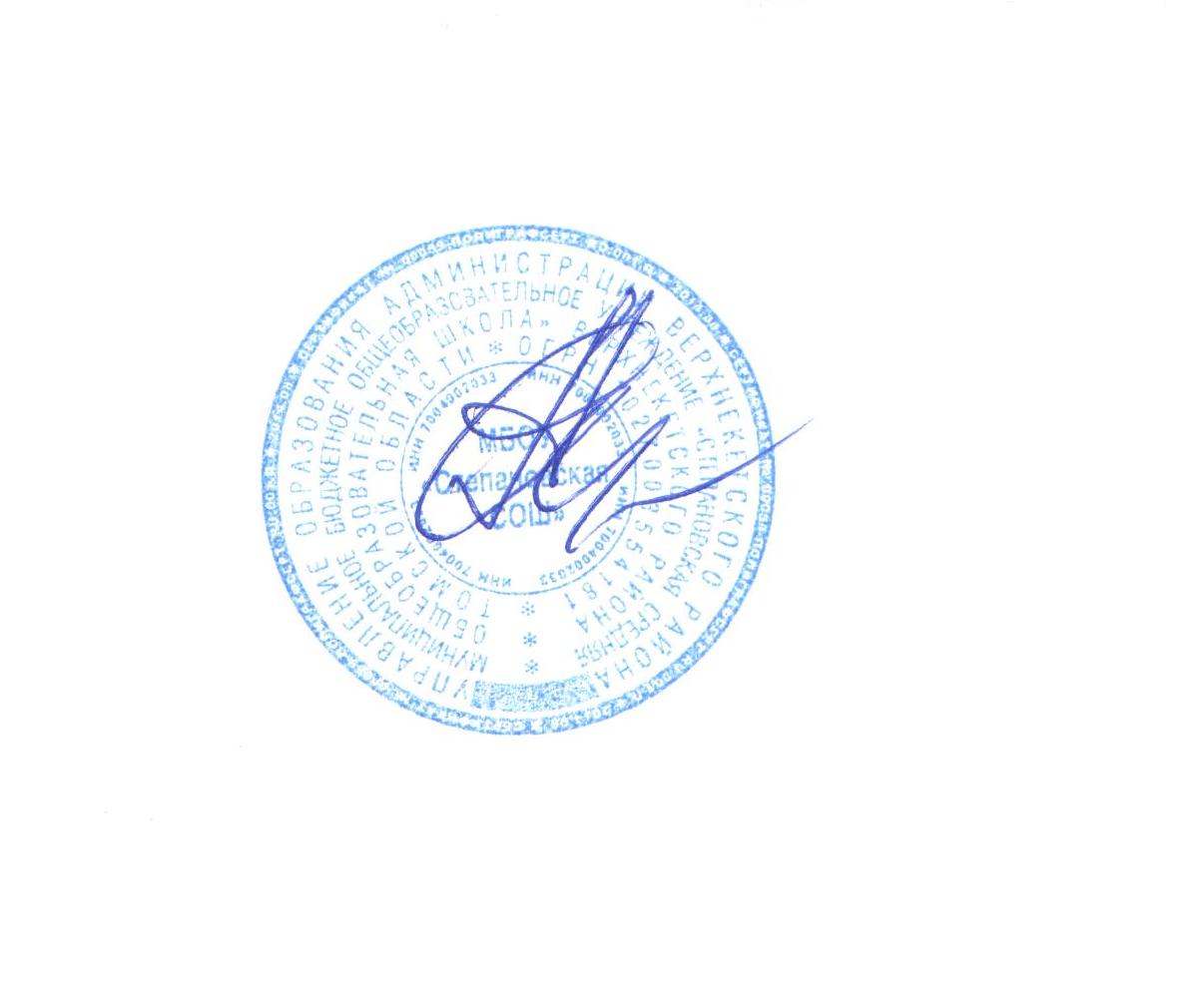 ПОЛОЖЕНИЕо медиаторе муниципального бюджетного общеобразовательного учреждения «Степановская средняя общеобразовательная школа »Верхнекетского района, Томской области.I. Общие положенияМедиатор образовательной организации - сотрудник образовательной организации, который создает условия для оказания практической помощи участникам образовательного процесса по урегулированию споров способом, альтернативным административному, ненасильственным путем, путем применения технологии восстановительной медиации.Основными целями деятельности медиатора являются:Урегулирование споров между участниками образовательного процесса средствами восстановительной медиацииПредупреждение и профилактика повторных конфликтов в образовательной организации.Обязанности медиатора образовательной организации может выполнять штатный сотрудник, владеющий технологией восстановительной медиации, имеющий практические навыки организации медиационной сессии, навыки анализа конфликта, умеющий использовать средства медиации в образовательном пространстве, в т.ч. в работе по профилактике негативных социальных явлений в детско-юношеской среде. Деятельность медиатора образовательной организации осуществляется в соответствии с действующим законодательством Российской Федерации, настоящим Положением и Уставом учреждения.II. Права и обязанности медиатора образовательной организацииМедиатор образовательной организации обязан:Руководствоваться действующим законодательством Российской Федерации, нормативными актами местного уровня, локальными актами образовательной организации, сотрудником которой является;Соблюдать принципы проведения процедуры медиации. Процедура медиации проводится при взаимном волеизъявлении сторон на основе принципов добровольности, конфиденциальности, сотрудничества и равноправия сторон, беспристрастности и независимости медиатора;Рассматривать вопросы и принимать решения строго в границах своей компетенции;Защищать интересы детей и подростков в образовательной организации.Медиатор образовательной организации имеет право:Иметь доступ к документам образовательной организации в части дел, касающихся учащихся;Обобщать и запрашивать у сотрудников и педагогов информацию, связанную с изучением интересов детей и подростков;Проводить социологические опросы;Повышать свою квалификацию, владеть новейшей правовой информацией по вопросам медиации в сфере образования и защиты прав детей и молодежи.Вести регистрацию выполненной работы в любой форме, содержание которой не противоречит принципу конфиденциальности медиации (в соответствии с ФЗ № 193).Самостоятельно определять порядок проведения процедуры медиации с учетом обстоятельств возникшего спора, пожеланий сторон и необходимости скорейшего урегулирования спора.В течение всей процедуры медиации медиатор вправе встречаться и поддерживать связь как со всеми сторонами вместе, так и с каждой из них в отдельности.Отказаться от проведения процедуры медиации на любом её этапе, если при проведении процедуры медиации он, анализируя полученную в ходе медиации информацию, придет к выводу, что лично (прямо или косвенно) заинтересован в результате медиации.Отказаться от проведения процедуры медиации, если медиатор выяснит, что не сможет по каким-либо причинам соблюдать принципы медиации (принципы добровольности, конфиденциальности, сотрудничества и равноправия сторон, беспристрастности и независимости медиатора).Медиатор образовательной организации не вправе:Вносить, если стороны не договорились об ином, предложения об урегулировании спора.Быть представителем какой-либо стороны.Оказывать какой-либо стороне юридическую, консультационную или иную помощь.Осуществлять деятельность медиатора, если при проведении процедуры медиации он лично (прямо или косвенно) заинтересован в ее результате, в том числе состоит с лицом, являющимся одной из сторон, в родственных отношениях.Делать без согласия сторон публичные заявления по существу спора.Разглашать информацию, относящуюся к процедуре медиации и ставшую ему известной при ее проведении, без согласия сторон.Настаивать на участии сторон в медиации, настаивать на продолжении процедуры, если стороны (одна из сторон) решили её прекратить до момента итоговой договоренности.Медиатор, независимо от того, связаны ли судебное разбирательство, третейское разбирательство со спором, который являлся предметом процедуры медиации, не вправе ссылаться, если стороны не договорились об ином, в ходе судебного разбирательства или третейского разбирательства на информацию о:предложении одной из сторон о применении процедуры медиации, равно как и готовности одной из сторон к участию в проведении данной процедуры;мнениях или предложениях, высказанных одной из сторон в отношении возможности урегулирования спора;признаниях, сделанных одной из сторон в ходе проведения процедуры медиации;готовности одной из сторон принять предложение медиатора или другой стороны об урегулировании спора.III. Истребование от медиатора информацииИстребование от медиатора информации, относящейся к процедуре медиации, не допускается, за исключением случаев, предусмотренных федеральными законами, и случаев, если стороны не договорились об ином. В случае, если медиатор получил от одной из сторон информацию, относящуюся к процедуре медиации, он может раскрыть такую информацию другой стороне только с согласия стороны, предоставившей информацию.«Рассмотрено и принято»Управляющим советом  МБОУ  «Степановская   СОШ» протокол №1  от 07.11. 2016г                                                 «Утверждаю»Директор МБОУ  «Степановская  СОШ»_______________________А.А. Андреев                       приказ №155 от 07.11.2016 г                                            